Государственное бюджетное общеобразовательное учреждение Самарской области средняя общеобразовательная школа№30 города Сызрани городского округа Сызрань Самарской области структурное подразделение, реализующее общеобразовательные программы дошкольного образования, «Детский сад», расположенное по адресу:446026, Самарская область, город Сызрань, улица Октябрьская, 21Конспект по развитию речи в первой младшей группе, на тему:«Дикие животные родного края»Фахрутдиновой Виктории Талгатовны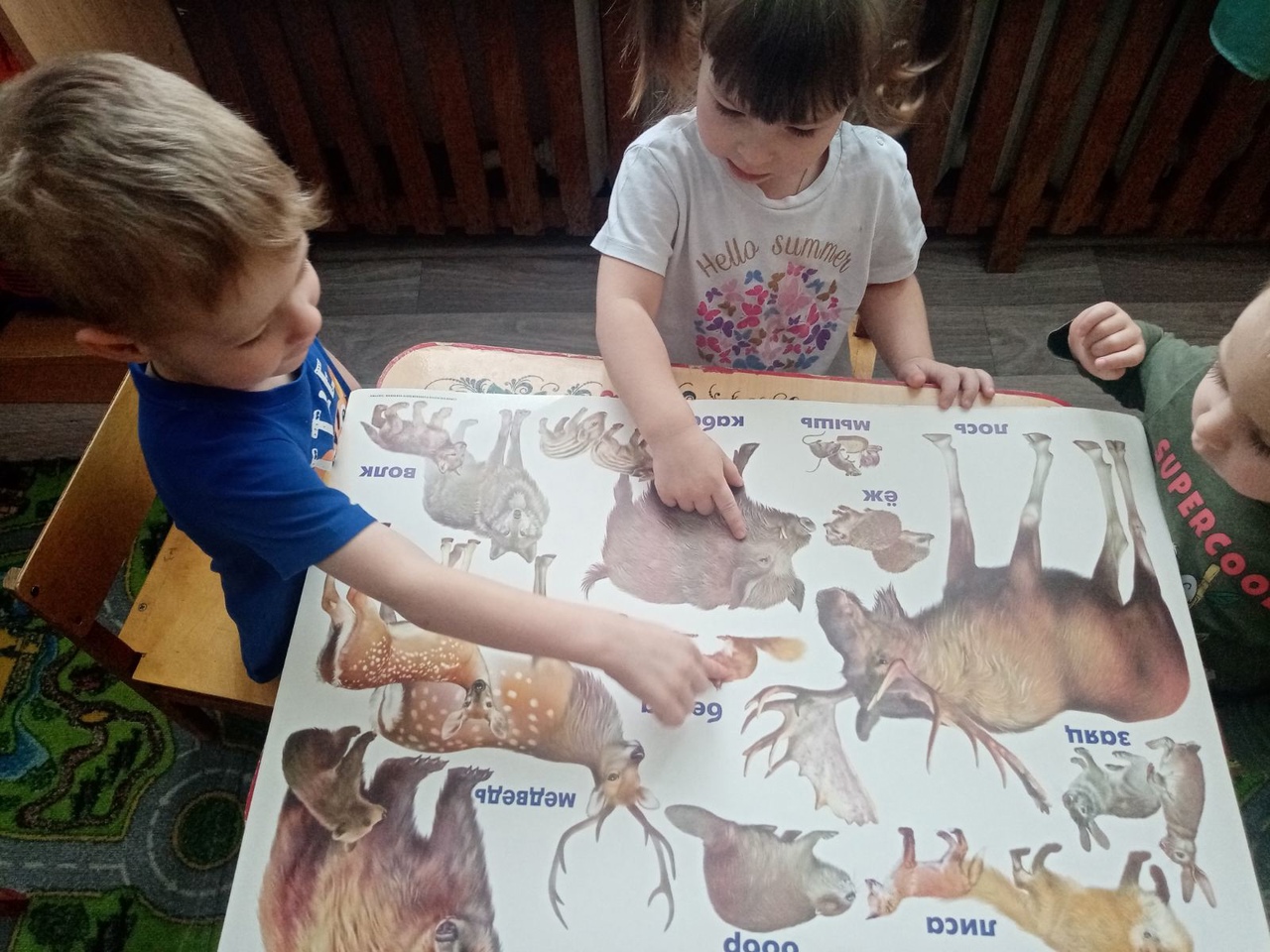 Сызрань 2022Цель: Дать детям представление о диких животных обитающих в лесах Сызрани, их особенностях, повадках, питании, месте проживания. Активировать словарь по данной теме.Интеграция образовательных областей:«Речевое развитие»: Использовать речевые формы вежливого общения: здороваться, прощаться. Развивать зрительное и слуховое восприятие, мышление и память, воображение и любознательность. Развивать речевую активность детей. Развивать умение отгадывать загадки. Обогащать словарный запас детей.«Познавательное развитие»: Дать представление о диких животных родных краев. «Социально-коммуникативное развитие»: Воспитывать у детей любовь и бережное отношение к природе: лесу и его обитателям (диким животным). Учить внимательно слушать воспитателя, отвечать на вопросы.«Физическое развитие»: Закрепить умение выполнять движения в соответствии с текстом, сменить вид деятельности, снять напряжение.Материалы и оборудование: картина с изображением леса, за которым спрятаны животные, игрушки животных, картинки с изображением животных и их детенышей, яблоки в корзинке.Методы и приемы: Практические: показ, объяснениеНаглядные: звуки природы, картины зверей и леса, игрушки зверей.Словесные: ситуативный разговор, рассказ, проблемная ситуацияФормы организации совместной деятельностиЛогика образовательной деятельностиДетская деятельностьФормы и методы организации совместной деятельностиДвигательнаяФизкультминутка «Все ребята дружно встали», «Зайка серенький сидит». Пальчиковая гимнастика: «Зайка»Познавательно-исследовательская Решение проблемных ситуаций. Назвать детенышей лесных животных.Чтение художественной литературыЗагадки «Лиса», «Медведь», «Заяц», «Волк», «Белка»КоммуникативнаяБеседы, ситуативные разговоры, вопросы.Этап занятияЗадачи (с обозначением образовательной области)Деятельность воспитателяДеятельность воспитанниковОжидаемые результатыМотивированно-организационныйВоспитатель : Ребята посмотрите, сколько гостей к нам сегодня пришло.Давайте с ними поздороваемся.Воспитатель: А сейчас давайте с вами сделаем разминку.Все ребята дружно встали            И на месте зашагали.                   На носочках потянулись,             А теперь назад прогнулись.         Как пружинки мы присели        И тихонько разом сели.                Воспитатель: Сегодня, мы с вами узнаем, кто живет в нашем лесу. Для этого нам с вами нужно разгадать загадки.Звучит аудиозапись «Звуки леса».Дети проходят, садятся на ковер полукругом.Дети: Здравствуйте!Дети повторяют за воспитателем:(Выпрямится.)(Ходьба на месте.)(Руки поднять вверх.)(Прогнуться назад, руки положить за голову.)(Присесть.)(Выпрямится и сесть.)Все дети садятся на свои места.ДеятельностныйПознавательное развитие. Задача: закрепить  представление детей о лесных животных, об их повадках; формировать умение определить животное по определенным признакам.Познавательное развитие.Задача: Дать представление о том, чем питается животное и, где живет.Познавательное развитие.Задача:Закрепить названия детенышей животных. Речевое развитие:Задача: формировать правильное произношениедетенышей животныхФизическое развитие:Задача: Закрепить умение выполнять движения в соответствии с текстом, сменить вид деятельности, снять напряжение.1. Хитрая плутовка,Рыжая головка,Пышный хвост-краса.Кто это? (Лиса)Воспитатель: Конечно, это лиса (показываю игрушку – лису)Лиса-красивое животное, с мягкой пушистой шёрсткой рыжего цвета, с чёрными лапками и белой грудкой. У лисы красивый пушистый хвост. У неё очень хороший слух. Питается лиса мышами, зайцами, птицей, рыбой. Живёт лиса в норе.Воспитатель: Следующая загадка.2. Косолапый и большой,Спит в берлоге он зимой,Любит шишки, любит мёд,Ну-ка кто же назовёт?(Медведь)Воспитатель: Правильно, медведь (показываю игрушку – мишка)Медведь имеет тёплую мохнатую шубу. Ходит медведь тяжело, переставляя лапы, поэтому его называют косолапым. Он очень ловко лазает по деревьям. Медведь ест ягоды, грибы, шишки, мёд, рыбу. Домик медведя – берлога. Зимой он спит, а весной просыпается.Воспитатель:3. Длинные ушки, Быстрые лапки,Серый, но не мышка,Кто это? (Заяц)Воспитатель: Правильно, заяц (показываю игрушку – зайка)Заяц серый, маленький, у него длинные уши, короткие лапы. У зайца маленький хвостик. Летом заяц  серый, а зимой белый. Заяц быстро бегает и ловко прыгает. Зайцы кушают морковку, капусту, листья, веточки молодых деревьев.Воспитатель: Следующая загадка:4.  Кто зимой холодной,Ходит злой ,голодный?(Волк)Воспитатель : правильно, это волк (показываю игрушку – волк)Волк –  крупный зверь. Он похож на собаку, сильный, храбрый, у него серая шубка, длинные лапы и маленькие ушки. Хвост длинный. Он ест мясо (зайца, лося, оленя, птиц).   Воспитатель:5. В дупле живёт,Да орешки грызёт.(Белка)Воспитатель: Правильно, дети (показываю игрушку – белочка)Белка - маленький зверёк. У неё пушистая шубка. Летом белка рыжая, а зимой серая. У белки пушистый, большой хвост и кисточки на ушках. А что ест белка? (орехи, грибы, ягоды). А где живёт она? ( на дереве, в дупле)Воспитатель: Молодцы ребята! Все загадки отгадали. А сейчас все по порядку встаем дружно на зарядку да не простую, а заячью.Физминутка: «Зайка серенький сидит».Зайчик серенький сидит    И ушами шевелит             Вот так, вот так                 Зайке холодно сидеть        Надо лапочки погреть      Хлоп-хлоп, хлоп-хлоп           Зайке холодно стоять           Надо зайке поскакать!Прыг-скок, прыг-скок          Воспитатель: Ребята, а вы знаете, животные в лесу живут не одни, а вместе со своими детёнышами.Давайте назовём их:У лисицы – лисёнок;У медведицы …У зайчихи …У волчицы … У белки… (сопровождается показом картинок с изображением этих животных)Воспитатель: Молодцы ребята! Давайте поиграем теперь!Пальчиковая гимнастика: «Зайка».Зайка, зайка, где твой хвост?   - Вот, вот, вот!                             Зайка, зайка, где твой нос?         - Вот, вот, вот!                              Зайка, зайка, лапы где?               - Вот, вот, вот!                             Зайка, зайка, ушки где?               - Вот, вот, вот!                            Дети слушают загадки.Дети : лисаДети трогают игрушку и гладят.Дети: медведьДети берут в руки медведя.Дети: зайчишкаДети гладят зайцаДети: волкДети берут волка в руки.Дети: белкаДети отгадывают и хлопают в ладошки.Дети поднимаются со своих мест на разминку.Дети повторяют за воспитателем (присаживаемся, руки складываем на груди, изображая лапки)(прикладываем ладони к голове)(двигаем в разные стороны).(потираем плечи,)(показываем ладошки)(хлопаем).(притопываем ногами,)(скачем, как зайчики).Дети возвращаются на свои места.Дети отвечаютДети: медвежонок;Дети: зайчонокДети: волчонок;Дети: бельчонок;Дети готовят ручки, повторяют за воспитателем:(хлопки)(руки за спиной)(хлопки)(показать нос)(хлопки)(показать руки)(хлопки)(показать ушки)Закреплено представление о лесных животныхЗакреплено представление о  том, где животные живут и чем питаются.Закреплено название детенышей животныхЗаключительныйВоспитатель: Ребята, кто к нам сегодня приходил? Где живут эти животные? Ой, посмотрите, что это такое? (Это гостинцы из леса.) Дикие животные прислали их вам. А сейчас давайте попрощаемся с нашими гостями.Ответы детейДети: Приходили звери. (Мишка, заяц, белка, волк). В лесу живут СпасибоДосвидания! Активно  и доброжелательно взаимодействует со сверстниками в решении игровых и познавательных задач.